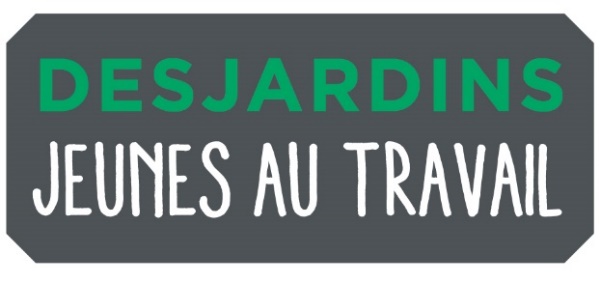 FORMULAIRE D’INSCRIPTION | 14 – 18 ansLa priorité sera accordée aux candidats qui résident dans la région où le poste est offert. Tu dois cocher l’emploi que tu désires selon la région où tu habites.St-étienne-des-grès et st-thomas-de-caxton Agent(e) administratif(ve)		 Aide-agricoleSt-barnabé, st-sévère, yamachiche et st-léon-le-grand Plongeur(se)				 Hôte/Hôtesse LOUISEVILLE Préposé(e) aux fruits et légumes et aide-cuisinier(ère) Plongeur(se) et aide-serveur(se)ST-ÉDOUARD-DE-MASKINONGÉ, ST-JUSTIN ET STE-URSULE Technicien(ne) en loisirs		 Animateur(trice) de camp de jourSTE-ANGÈLE-DE-PRÉMONT, ST-ÉLIE-DE-CAXTON ET ST-PAULIN Préposé(e) à l’accueil                           Agent(e) de communicationRenseignements personnelsPrénom : 							Nom :  					Adresse : 									Code postal : 									Date de naissance : ____ /____ /_______	Téléphone :  					Courriel :  					Possèdes-tu un compte à la Caisse populaire de Maskinongé?  Oui    NonEs-tu disposé(e) à travailler 30 heures sur 7 jours :   Oui     NonDate de disponibilité : Du _________________  au ____________________Langues parlées : 	  Français		Langues écrites :	  Français  Anglais					  Anglais  Autres ________			             Autres _________Possèdes-tu un permis de conduire?	  Oui	  NonPossèdes-tu une voiture?			  Oui	  NonTES expériences de travailAs-tu déjà occupé un emploi?							Si oui, nommes-nous le type d’emploi que tu as déjà occupé.TES motivationsDis-nous, en quelques lignes, qu’est-ce qui te motives à participer à Desjardins - Jeunes au travail et à postuler au poste que tu as choisi. En cochant cette case, je déclare que les renseignements fournis dans ce formulaire sont, à ma connaissance, véridiques et complets. Je comprends qu’une fausse déclaration peut entraîner le rejet de ma candidature ou mon renvoi.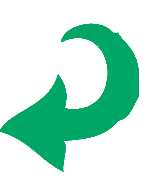 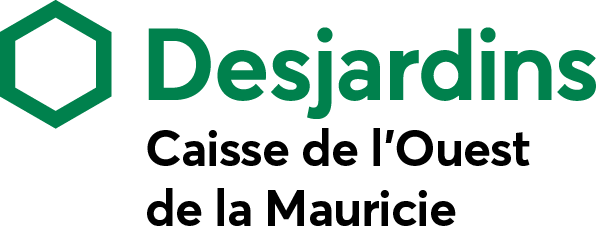 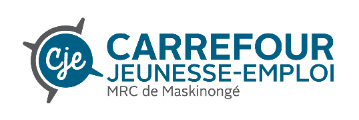 